ЗАКЛЮЧЕНИЕКонтрольно-счётной палаты Дубровского района 
на проект решения Сергеевского сельского Совета народных депутатов 
«О бюджете муниципального образования «Сергеевское сельское поселение» на 2017 год и на плановый период 2018 и 2019 годов»п. Дубровка20161. Общие положенияЗаключение Контрольно-счётной палаты Дубровского района на проект решения Сергеевского сельского Совета народных депутатов «О бюджете муниципального образования «Сергеевское сельское поселение» на 2017 год и на  плановый период 2018 и 2019 годов» подготовлено в соответствии с Бюджетным кодексом Российской Федерации, Положением «О Контрольно-счётной палате Дубровского района» и иными нормативными актами. Проект решения Сергеевского сельского Совета народных депутатов «О бюджете муниципального образования «Сергеевское сельское поселение» на 2017 год и на плановый период 2018 и 2019 годов» внесен Сергеевской сельской администрацией на рассмотрение в Сергеевский сельский Совет народных депутатов  до 1 декабря 2016 года. Постановлением Сергеевской сельской администрации от 01.07.2016 года №6/1 утвержден порядок работы по формированию проекта бюджета муниципального образования «Пеклинское сельское поселение» на 2017 год и на плановый период 2018 и 2019 годов.Основные характеристики бюджета на 2017 год и плановый период сформированы в условиях снижения темпов поступлений отдельных налоговых доходов в бюджет.Приоритетом при формировании бюджетных проектировок на 2017 год и плановый период являлось обеспечение в первоочередном порядке действующих расходных обязательств, оптимизация финансового обеспечения отдельных расходных обязательств, отказ от реализации не первоочередных мероприятий, а также отказ от принятия обязательств, не обеспеченных финансовыми ресурсами.Проект решения «О бюджете муниципального образования «Сергеевское сельское поселение» на 2017 год и на плановый период 2018 2019 годов» включает 23 пункта и 12 приложений. 	2. Прогноз  социально-экономического развития Для разработки прогноза социально-экономического развития поселения на 2017 год и на плановый период 2018 – 2019  годов являются показатели социально-экономического развития поселения за предыдущие годы, предварительные итоги за отчетный период 2016 года, сценарные условия развития экономики Российской Федерации на 2017 – 2019 годы.          Прогноз социально-экономического развития поселения разрабатывался в условиях замедления темпов роста экономики, связанного с нестабильной внешнеполитической ситуацией, а также с кризисными явлениями в экономике, которые продолжают оказывать негативное явление на инвестиционную активность предприятий. Прогноз развития поселения на 2017 год и на плановый период 2018 – 2019 годов разработан на основе двух вариантов (базового и целевого). Базовый вариант характеризует основные макроэкономические показатели развития экономики в условиях сохранения негативных внешних факторов и консервативной бюджетной политики. Целевой вариант допускает более уверенный экономический рост и увеличение бюджетных расходов на поддержку реального сектора экономики. Согласно сценарным условиям функционирования экономики при формировании бюджета поселения за основу принят первый (базовый) вариант. Пояснительная записка к прогнозу сформирована по показателям первого (базового) варианта прогноза.В связи с этим Контрольно-счетная палата при анализе вариантов прогноза основное внимание уделила базовому варианту прогноза.    Население на 01.01.2015 года составляло  387 человека, на 01.01.2016  года численность населения уменьшилось на 5 человек и составила 382. Отрицательным образом сказываются на демографической ситуации миграционные процессы трудоспособной части населения за пределы поселения.   На территории поселения в настоящее время зарегистрировано 2 индивидуальных предпринимателя, занимающихся торговлей. В сельском хозяйстве осуществляют деятельность 3 фермерских хозяйства.3. Анализ соответствия проекта решения Бюджетному кодексу и иным нормативным правовым актамПроект бюджета на 2017 год и на плановый период 2018 – 2019 годов подготовлен в соответствии с требованиями Бюджетного кодекса Российской Федерации, Федерального закона от 06.10.1999 № 184-ФЗ «Об общих принципах организации законодательных (представительных) и исполнительных органов государственной власти субъектов Российской Федерации», Федерального закона от 06.10.2003 № 131-ФЗ «Об общих принципах организации местного самоуправления в Российской Федерации».Пунктом 1,2,3 проекта решения установлен перечень основных характеристик бюджета муниципального образования  на трехлетний период «общий объем доходов бюджета (в том числе налоговые и неналоговые доходы), общий объем расходов, дефицит (профицит) бюджета». Кроме того, к важным характеристикам бюджета относится:верхний предел муниципального внутреннего долга по состоянию на 1 января 2018 года, на 1 января 2019 года  и на 1 января 2020 года.Доходы бюджета, как указано в ст.39 Бюджетного кодекса РФ, формируются в соответствии с бюджетным законодательством Российской Федерации, законодательством о налогах и сборах и законодательством об иных обязательных платежах. Прогнозирование собственных доходов бюджета муниципального образования проведено в соответствии со статьей 174.1 Бюджетного кодекса РФ, в условиях действующего на день внесения проекта решения о бюджете в законодательный орган налогового и бюджетного законодательства Российской Федерации, а также законодательства Российской Федерации и Брянской области. В пункте 4, 5, 6 проекта решения (с приложениями) устанавливаются нормативы распределения доходов, перечень главных администраторов доходов бюджета, а также перечень главных администраторов источников финансирования дефицита бюджета.Пунктами 7, 8,  проекта (с приложениями) устанавливается ведомственная и целевая структура расходов бюджета, объем бюджетных ассигнований на исполнение публичных нормативных обязательств, что соответствует ч.3.1. ст.184.1 Бюджетного кодекса РФ, а также объем бюджетных ассигнований дорожного фонда.Объемы и распределение  межбюджетных трансфертов устанавливаются в пунктах 9, 10 в соответствии с требованиями  ч. 3. ст.184.1 Бюджетного кодекса РФ.Пунктом 11 проекта решения устанавливают объемы Резервного фонда Сергеевской сельской администрации. Планируемые объемы резервного фонда соответствует требованиям, установленным ст.81 и ст.81.1. Бюджетного кодекса РФ.Предоставление субсидий юридическим лицам установлены пунктом 12, приложения 4 и 5.  Пункт 13 проекта решения (с приложением) устанавливает дополнительные основания для внесения изменений в сводную бюджетную роспись бюджета муниципального образования без внесения изменений в решение о бюджете, что соответствует ч.8 ст.217 Бюджетного кодекса РФ. В пункте 14 установлено, руководители муниципальных учреждений не в праве принимать в 2017 году решения, приводящие увеличению штатной численности муниципальных служащих, работников муниципальных учреждений.Источники внутреннего финансирования дефицита, указанные в пункте 16 проекта (с приложением) соответствуют требованиям ст.95 Бюджетного кодекса РФ.Программа муниципальных внутренних заимствований муниципального образования на 2017 год и плановый период 2018 и 2019 годов, утверждаемая пунктом 17 решения (с приложением) соответствует ст.ст. 103, 110.1 Бюджетного кодекса Российской Федерации.Пункт 18, 19 проекта регулирует вопросы муниципальных гарантий, в том числе устанавливает верхний предел муниципального  внутреннего долга по муниципальным гарантиям в валюте Российской Федерации на 1 января 2018 года и плановый период 2018 и 2019 годов, что соответствует ч.6 ст.107 Бюджетного кодекса РФ.Пунктом 20 решения о бюджете определено, главе Сергеевской сельской администрации, предоставляются полномочия по списанию отдельных видов задолженности перед бюджетом муниципального образования в установленном порядке.В пункте 21 проекта определяется форма и периодичность представления в Сергеевский сельский Совет народных депутатов и Контрольно-счетную палату Дубровского района информации и отчетности об исполнении бюджета муниципального образования  в соответствии с положениями главы 26 Бюджетного кодекса РФ.На основании изложенного, Контрольно-счетная палата приходит к выводу, что проект решения муниципального образования «Сергеевское сельского поселения» о бюджете на 2017 год и на плановый период 2018 и 2019 годов в целом соответствует Бюджетному кодексу РФ и иным нормативным правовым актам.4. Доходы проекта бюджета муниципального образования Доходы бюджета сформированы на трехлетний период с учетом основных направлений налоговой политики, прогноза социально-экономического развития села на трехлетний период, а также оценки поступлений доходов в бюджет в 2016 году.Прогнозирование собственных доходов бюджета осуществлено в соответствии с нормами, установленными статьей 
174.1 Бюджетного кодекса Российской Федерации, в условиях действующего на день внесения проекта решения о бюджете в Совет народных депутатов. Бюджет на трехлетний период прогнозируется бездефицитный,  объемом доходов и расходов в 2017 году планируется в сумме 899,4 тыс. рублей. Доходы бюджета муниципального образования «Сергеевское сельское поселение» характеризуются понижением темпов роста к плану 2016 год на 1,9%,  понижение к факту 2015 года на 24,3 процента. Снижение в 2017 году доходов бюджета муниципального образования «Сергеевское сельское поселение» по сравнению с планом 2016 года связано с понижением налоговых и неналоговых доходов.Объем налоговых и неналоговых доходов в 2017 году по сравнению с планом  2016 года ниже на 39,5 процента. Основные характеристики бюджета «Сергеевское  сельское поселение»                                                                                                                                                                       (тыс. рублей)Структура доходов  бюджета представлена на диаграммеКак видно на диаграмме, безвозмездные поступления составляют 81,3 процента, налоговые доходы – 18,7 процента. 4.1 Налоговые доходы Налоговые доходы бюджета (далее - собственные) в 2017 году прогнозируются в объеме 168,0 тыс. рублей. Удельный вес собственных доходов в общем объеме составит 18,7 %, что на 11,6 процентного пункта меньше удельного веса плана бюджета 2016 года (30,3%).В структуре собственных доходов присутствуют только налоговые доходы. Основную долю собственных доходов бюджета  в 2017 году составит земельный налог – 91,7% (154,0 тыс. рублей). Динамика прогнозируемого поступления налогов приведена в таблице.(тыс. рублей)Анализ структуры собственных доходов проекта бюджета на 2017 год представлен на диаграммеНалог на доходы физических лицАнализ прогноза доходов от уплаты налога на доходы физических лиц в 2017 году приведен в таблице.Поступление налога на доходы физических лиц в  бюджет на 2017 год прогнозируется в сумме 4,0 тыс. рублей, или 100% утвержденного в бюджете на 2016 год.В структуре налоговых доходов бюджета в 2017 году на долю налога на доходы физических лиц приходится 2,4 процента.В основу  расчета НДФЛ приняты: прогнозный темп роста базы на 2017 год,  ожидаемая оценка поступлений налога на доходы физических лиц  за 2016 год.  Единый сельскохозяйственный налогВ основу расчета прогноза единого сельскохозяйственного  налога  на 2017 год принимается планируемая величина налоговой базы (превышение доходов над расходами) за 2016 год фактически сложившиеся показатели налоговой базы за 2015 год по отчету налоговых органов по форме 5-ЕСХН.Ставка единого сельскохозяйственного налога составляет 6 процентов. При прогнозе учтены поступления от погашения части недоимки (с учетом пеней и штрафов) по единому сельскохозяйственному налогу, прогнозируемой налоговыми органами по состоянию на 01.01.2017 года. Анализ прогноза доходов от уплаты единого сельскохозяйственного налога в 2017 году приведен в таблице.Поступление в бюджет налога в 2017 году прогнозируется в сумме 3,0 тыс. рублей, что на 1,0 тыс. рублей выше планового уровня 2016 года, темп роста составляет 150,0 процента. К оценке 2016 года темп роста составит 100,0 процента.В структуре налоговых доходов бюджета на долю единого сельскохозяйственного налога в 2017 году приходится 1,8 процента.Налог на имущество физических лицАнализ прогноза доходов от уплаты налога на имущество физических лиц в 2017 году приведен в таблице.Поступление в бюджет налога на имущество физических лиц
в 2017 году прогнозируется в сумме 7,0 тыс. рублей, что на 
2,0 тыс. рублей выше планового уровня 2016 года, темп роста составляет 140,0 процента, темп роста к оценке – 140,0 процента. В структуре налоговых доходов бюджета на долю налога на имущество в 2017 году приходится 4,1 процента.Прогноз поступления земельного налога  взимается по ставкам, установленным в соответствии ст. 394 Налогового кодекса Российской Федерации и применяется к объектам налогообложения расположенным в границах поселений – в 2017 году 154,0 тыс. рублей (в том числе налог с организаций – 28,0 тыс. рублей). Ожидаемая оценка 2016 года составит 168,0 тыс. рублей, (в том числе налог с организаций – 28,0 тыс. рублей)  исполнено в 2015 году 153,6тыс. рублей  (в том числе налог с организаций – 26,4тыс. рублей).4.2. Безвозмездные поступления При планировании бюджета муниципального образования на 2017 год и на плановый период 2018 и 2019 годов учтены объемы безвозмездных поступлений, предусмотренные проектом решения «О бюджете муниципального образования «Дубровский район на 2017 и плановый период 2018 и 2019 годов».Структура безвозмездных поступлений в бюджет муниципального образования на 2017 год представлена в таблице.тыс. рублейОбщий объем безвозмездных поступлений на 2017 год предусмотрен в сумме 731,1 тыс. рублей, к оценке бюджета 2016 года (639,0 тыс. рублей)  увеличение составляет 92,4 тыс. рублей, или 14,5 процента.В общем объеме доходов проекта бюджета безвозмездные поступления составляют 81,3%, что на 15,0 процентного пункта выше утвержденного уровня 2015 года (66,3%) и выше оценки 2016 года (69,5%) на 11,8 процента. Структура безвозмездных поступлений 
           на 2017 год представлена на диаграмме:В структуре безвозмездных поступлений наибольший удельный вес занимают прочие межбюджетные трансферты – 86,1 процента. Поступления в бюджет в 2017 году предусмотрены в объеме 630,0 тыс. рублей, в 2018 году – 595,0 тыс. рублей, в 2019 году – 630,0 тыс. рублей.Дотация на выравнивание бюджетной обеспеченности составляет 5,3 процента, или 39,0 тыс. рублей. Объем дотации на выравнивание бюджетной обеспеченности на 2017 год по сравнению с оценкой 2016 года (285,0 тыс. рублей) снижен на 86,3 процента.Дотация на поддержку мер по обеспечению сбалансированности бюджета на 2017 год не предусмотрена. Субвенции в 2017 году прогнозируются в объеме 62,4 тыс. рублей, что составляет 8,5% общего объема безвозмездных поступлений. Темп роста к оценке 2016 года – 98,1 процента. Сокращение на стадии проектирования бюджета связано с корректировкой областными органами их объемов в ходе исполнения бюджета.5. Расходы проекта бюджета муниципального образования Объем расходов, определенный в проекте бюджета на 2017 год и на плановый период 2018 и 2019 годов» составляет на 2017 год – 899,4 тыс. рублей, на 2018 год – 866,4 тыс. рублей, на 2019 год – 903,4 тыс. рублей.Информация об объемах расходов бюджета  2015 - 2019 годов представлена в таблице.                                                                                                                        Тыс. рублейПо отношению к объему расходов  утвержденному на 2015 год, расходы, определенные в проекте решения на 2017 год меньше на 41,1%, или на 441,1 тыс. рублей, по отношению к оценке 2016 года расходы 2017 года снижены на 467,1 тыс. рублей или на 42,5 процента. Проектом бюджета на 2017 год определено, что расходы будут осуществляться по  5 разделам бюджетной классификации расходов.Объем расходов по  культуре  составит в 2017  году 22,6% объема расходов бюджета (203,2  тыс. рублей). Отмечается, что удельный вес расходов по культуре в 2017 году по отношению к расходам 2015 года ниже на 2,4 процента, по отношению к оценке 2016 года выше на 4,7процента. Темп роста расходов 2017 года к оценке 2016 года темп составит 200,0 процента.Из 5 разделов отмечается, что с ростом к уровню 2015 года запланированы расходы по 3 разделам: (национальная оборона на 2,9%, национальная безопасность и правоохранительная деятельность на 100,0%, жилищно-коммунальное хозяйство 5 раз), к уровню оценки 2016 года  2 раздела запланированы с понижением расходов, (общегосударственные расходы на 42,5%, национальная оборона на 1,8%). Структура запланированных расходов в разрезе разделов  бюджетной классификации расходов представлена диаграммой:Расходы бюджета по разделу 01 «Общегосударственные вопросы» спроектированы на 2017 год в сумме 631,0 тыс. рублей, на 2018 год – 633,0тыс. рублей, на 2019 год – 635,0 тыс. рублей. Анализ динамики расходов бюджета по данному разделу показывает, что расходы 2017 года ниже оценки 2016 года на 42,5% и ниже расходов  2015 года на 41,1 процента.На содержание и обеспечение деятельности Сергеевской сельской администрации запланировано 366,9 тыс. рублей, ниже плана 2016 года  на 7,3 процента. Содержание и обеспечение главы исполнительной власти в 2017 году составит 259,6 тыс. рублей, 100,0% плановых показателей 2016 года.На обеспечение деятельности Контрольно-счетной палаты запланировано 0,5 тыс. рублей. Согласно статье 81 Бюджетного кодекса в расходной части местного бюджета предусматривается создание резервного фонда местных администраций, размер которого не превышает 3 процента общего объема расходов местного бюджета – 3,0 тыс. рублей.6. Источники внутреннего финансирования дефицита бюджета Динамика источников внутреннего финансирования дефицита бюджета в 2016 и 2017 годах представлена в таблице.(тыс. рублей)  Проектом решения Сергеевского сельского Совета народных депутатов «О бюджете муниципального образования «Сергеевское сельское поселение» на 2017 год и на плановый период 2018 и 2019 годов параметры бюджета на трехлетний период сбалансированы по доходам и расходам.  Анализ структуры источников внутреннего финансирования дефицита бюджета, утвержденного на 2016 год, показывает, что основным источником финансирования дефицита бюджета является изменение остатков средств на счетах по учету средств бюджета.7. ВыводыПроект решения Сергеевского сельского Совета народных депутатов «О бюджете муниципального образования «Сергеевское сельское поселение» на 2017 год и на плановый период 2018 и 2019 годов» внесен Сергеевской сельской администрацией на рассмотрение в Сергеевский сельский Совет народных депутатов  до 1 декабря 2016 года. Постановлением Сергеевской сельской администрации от 01.07.2016 года №6/1 утвержден порядок работы по формированию проекта бюджета муниципального образования «Пеклинское сельское поселение» на 2017 год и на плановый период 2018 и 2019 годов.Основные характеристики бюджета на 2017 год и плановый период сформированы в условиях снижения темпов поступлений отдельных налоговых доходов в бюджет.Проект бюджета на 2017 год и на плановый период 2018 и 2019 годов подготовлен в соответствии с требованиями Бюджетного кодекса Российской Федерации, Федерального закона от 06.10.1999 № 184-ФЗ «Об общих принципах организации законодательных (представительных) и исполнительных органов государственной власти субъектов Российской Федерации», Федерального закона от 06.10.2003 № 131-ФЗ «Об общих принципах организации местного самоуправления в Российской Федерации».Прогнозирование собственных доходов бюджета осуществлено в соответствии с нормами, установленными статьей 
174.1 Бюджетного кодекса Российской Федерации, в условиях действующего на день внесения проекта решения о бюджете в Совет народных депутатов. Бюджет на трехлетний период прогнозируется бездефицитный,  объемом доходов и расходов в 2017 году планируется в сумме 899,4 тыс. рублей. Доходы бюджета муниципального образования «Сергеевское сельское поселение» характеризуются понижением темпов роста к плану 2016 год на 1,9%,  понижение к факту 2015 года на 24,3 процента. Налоговые доходы бюджета в 2017 году прогнозируются в объеме 168,0 тыс. рублей. Удельный вес собственных доходов в общем объеме составит 18,7 %, что на 11,6 процентного пункта меньше удельного веса плана бюджета 2016 года (30,3%).В структуре собственных доходов присутствуют только налоговые доходы. Основную долю собственных доходов бюджета  в 2017 году составит земельный налог – 91,7% (154,0 тыс. рублей). Общий объем безвозмездных поступлений на 2017 год предусмотрен в сумме 731,1 тыс. рублей, к оценке бюджета 2016 года (639,0 тыс. рублей)  увеличение составляет 92,4 тыс. рублей, или 14,5 процента.В общем объеме доходов проекта бюджета безвозмездные поступления составляют 81,3%, что на 15,0 процентного пункта выше утвержденного уровня 2015 года (66,3%) и выше оценки 2016 года (69,5%) на 11,8 процента. Объем расходов, определенный в проекте бюджета на 2017 год и на плановый период 2018 и 2019 годов» составляет на 2017 год – 899,4 тыс. рублей, на 2018 год – 866,4 тыс. рублей, на 2019 год – 903,4 тыс. рублей.Проектом бюджета на 2017 год определено, что расходы будут осуществляться по  5 разделам бюджетной классификации расходов.Расходы бюджета по разделу 01 «Общегосударственные вопросы» спроектированы на 2017 год в сумме 631,0 тыс. рублей, ниже уровня 2015 года на 41,1%, ниже оценки 2016 года на 42,5 процента  На содержание и обеспечение деятельности Сергеевской сельской администрации запланировано 366,9 тыс. рублей, ниже плана 2016 года  на 7,3 процента. Содержание и обеспечение главы исполнительной власти в 2017 году составит 259,6 тыс. рублей, 100,0% плановых показателей 2016 года.На обеспечение деятельности Контрольно-счетной палаты запланировано 0,5 тыс. рублей. Согласно статье 81 Бюджетного кодекса резервный фонд администрации не превышает 3 процента общего объема расходов местного бюджета – 3,0 тыс. рублей.На основании изложенного, Контрольно-счетная палата приходит к выводу, что проект решения муниципального образования «Сергеевского сельского поселения» о бюджете на 2017 год и на плановый период 2018 и 2019 годов в целом соответствует Бюджетному кодексу РФ и иным нормативным правовым актам.8. ПредложенияДанный проект рекомендован к рассмотрению на сессии Сергеевского сельского Совета народных депутатов.И.о председателяКонтрольно-счетной палаты       Дубровского района                                                          Н.А. ДороденковаС заключением ознакомлены:Глава Сергеевской 	сельской администрации						А.П. ЛомаковВедущий специалист						         О. А. Опойкова Один экземпляр заключения получен                 26.12.2016 года                    Показатель 2015 год 2016 год план2017год2018год2018год2019 годДоходы бюджета всего, в т.ч.1188,6916,5899,4866,4866,4903,4Налоговые и неналоговые доходы, в т.ч.400,8277,5168,0170,0170,0172,0налоговые165,8277,5168,0170,0170,0172,0неналоговые235,000000Безвозмездные поступления, в т.ч.787,9639,0731,4696,4731,4731,4Расходы бюджета1337,9917,6899,4866,4903,4903,4Дефицит (-) / Профицит (+) -149,2-1,10000Наименование доходовФакт 2015 года 2016 годОжидаемая оценка Прогноз  Прогноз  Прогноз Наименование доходовФакт 2015 года 2016 годОжидаемая оценка2017 год2018 год2019 годНалоговые доходы1150,31257,01271,01284,0689,0Налог на доходы физических лиц61,3106,0107,0109,0111,0Единый сельскохозяйственный налог8,341,038,042,044,0Налог на имущество физических лиц149,5120,0158,0165,0165,0Земельный налог с организаций646,5600,0648,0648,0648,0Земельный налог с физических лиц284,8390,032,032,032,0Государственная пошлина 1,50000Показатели2017 годПроект на 2017 г., тыс. рублей4,0к плану 2016 года: тыс. рублей0                                      % 100,0темп роста к оценке 2016 года  %100,0Показатели2017 годПроект на 2017 г., тыс. рублей3,0к плану 2016 года: тыс. рублей+1,0                                      % 150,0темп роста к оценке 2016 года %100,0Показатели2017 годПроект на 2017 г., тыс. рублей7,0к плану 2016 года: тыс. рублей+2,0                                      % 140,0темп роста к оценке 2016 года %140,0Наименование2017 год2018 год2019 годБезвозмездные поступления ВСЕГО, в том числе:731,4696,4731,4дотации39,039,039,0субвенции62,462,462,4Прочие межбюджетные трансферты630,0595,0630,0НаименованиеРз2015 год2016 годоценкапроектпроектпроектНаименованиеРз2015 год2016 годоценка2017 год2018 год2019 год2015 год2016 годоценка2017 год2018 год2019 годОбщегосударственные вопросы011072,11098,1631,0633,0635,0Национальная оборона0257,660,459,359,359,3Национальная  безопасность и правоохранительная деятельность03001,01,01,0Жилищно-коммунальное хозяйство050,12,55,05,05,0Культура, кинематография08208,1194,0203,2168,2203,2Итого1337,91355,0899,4866,4903,4НаименованиеУтверждено на 2016 годпроект бюджета на 2017 годТемп роста, %Источники внутреннего финансирования дефицита бюджета1,1 00Изменение остатков средств на счетах по учету средств бюджета:1,100-увеличение остатков-00-уменьшение остатков-1,100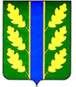 